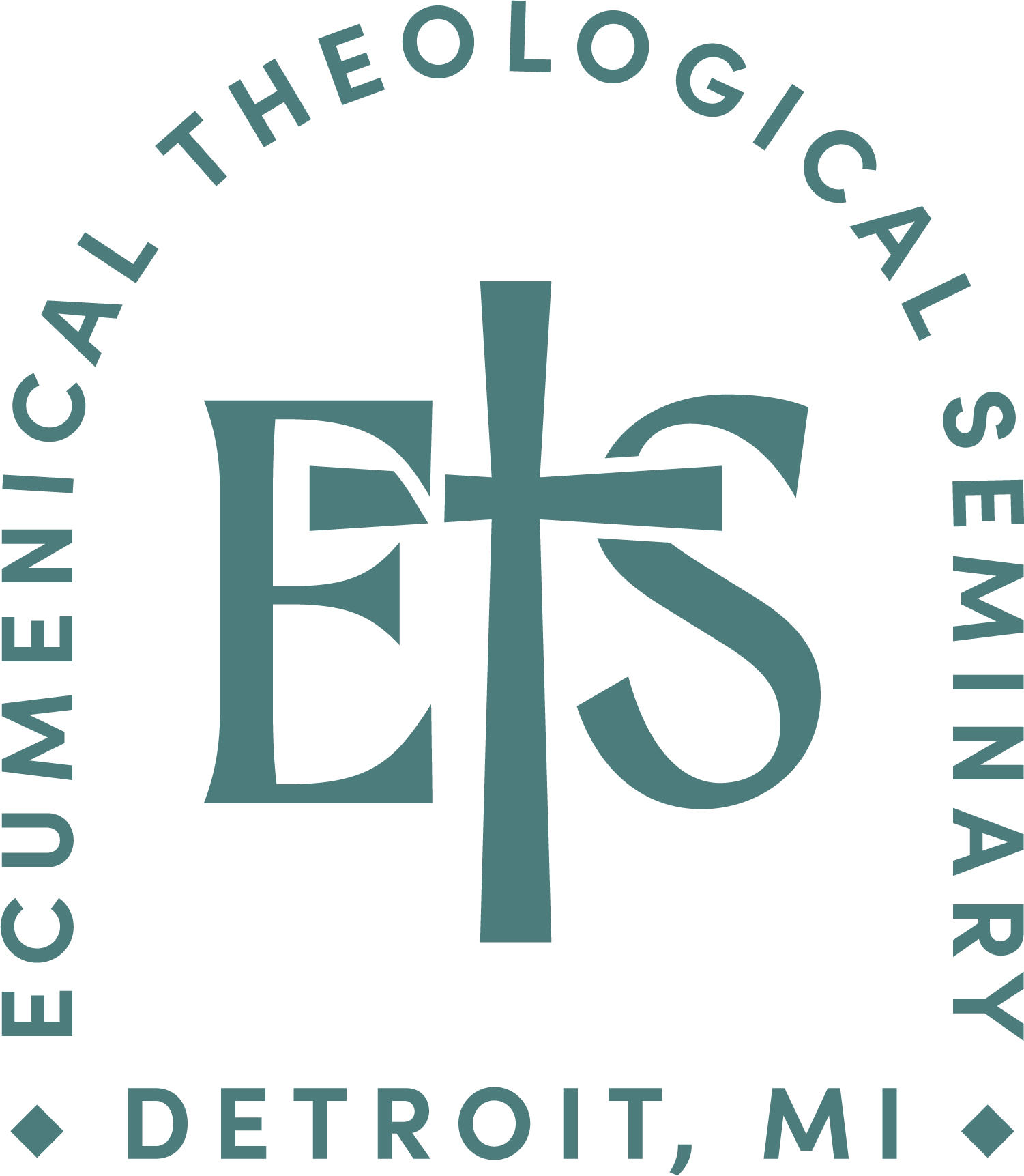 Ecumenical Theological Seminary 2930 Woodward Avenue, Detroit, MI 48201www.etseminary.edu | 313.831.5200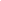 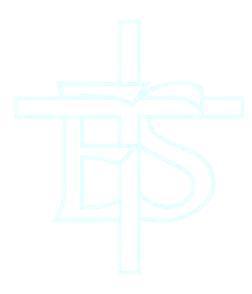 LEAVE OF ABSENCE POLICY: A leave of absence is granted for no more than 180 days within one year.  The request for a leave requires the completion and submission of this form, payment of outstanding tuition, fees and library fines and return of all library materials. If you need more than 180 days, you may voluntarily withdraw from the program and apply for reinstatement when you are ready to resume studies. Name 	                                                                                                  Student Number 	 Address 		Phone 						   Email 	Program:             UMD               MA              MDiv               DMin    Change of StatusPlease sign and date one of the two choices listed below:I am requesting a leave of absence for the ________ - ________ Academic Year.Requested date to start leave: 			       Requested date to end leave: 			Reason for LOA: ___________________________________________________________________Signature: __________________________________________ Date: ________________________The student must secure a signature from their Advisor/Mentor-Program Director.OFFICE			SIGNATURE					DATE		CLEAR	HOLDFaculty Advisor/Mentor								     				Finance Office									     				Financial Aid Officer									     				Academic Dean									     				The Program Director discusses application with Academic Dean to secure approval or disapproval. Then the Program Director will contact the student re: approval or disapproval.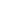 Please Return Completed Form to The Registrar’s Office.Rev. 1.2023